Championnat FEMININ « Toutes Catégories », toutes distances.aux 5 premiers inscrits sur 4 concours Championnat DEBUTANTS aux 5 premiers inscrits sur 3 concours en catégorie « pigeonneaux », toutes distances.*Règles pour ces différents championnats : Prix par 4, un minimum de 100 engagés et 10 amateurs participants au concours.   Classement pris sur le résultat général du concours, pas de doublage ni de concours invités. Au plus de prix et moins de points.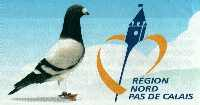 FEDERATION COLOMBOPHILE NORD PAS DE CALAISNom : ………………………………………………………………………………………………………………………………………………………Prénom : …………………………………………………………………………………………………………………………………………………Adresse : ………………………………………………………………………………………………………………………………………………..Société : ……………………………………………………………..   Tel : ………………………………………………………………………..Mail : ……………………………………………………………………………………………………………………………………………………..Les résultats doivent être joints et         les places surlignées                             CHAMPIONNAT FEMININ ET DEBUTANT 2023                        MODALITES de PARTICIPATION DEFINIES CI-DESSOUS *DateLieuDistanceEngagés1er2ème3ème4ème5èmePoints1er Points2ème Points3ème Points4ème Points5ème PointsTotalDateLieuDistanceEngagés1er 2ème 3ème 4ème 5ème Points1er Points2ème Points3ème Points4ème Points5ème PointsTotal